Lampiran 1 RENCANA PELAKSANAAN PEMBELAJARANSiklus I (pertemuan I)Satuan Pendidikan	: SDN 23 KanaunganMata Pelajaran	: Ilmu Pengetahuan SosialKelas/Semester	: V/ IIAlokasi Waktu	: 2 x 35 menitStandar Kompetensi2. menghargai peranan tokoh pejuang dan masyarakat dalam mempersiapkan dan mempertahankan kemerdekaan IndonesiaKompetensi Dasar2.1 mendeskripsikan perjuangan para tokoh pejuang pada penjajahan belanda dan jepangIndikator2.1.1 menceritakan peristiwa masuknya belanda ke nusantara2.1.2 menyebutkan para tokoh dalam mengusir penjajah2.1.3 menyebutkan organisasi pergerakan nasional Tujuan PembelajaranSiswa dapat menceritakan peristiwa masuknya belanda ke NusantaraSiswa dapat menyebutkan para tokoh dalam mengusir penjajahSiswa dapat menyebutkan organisasi pergerakan nasionalMateri PokokPenjajahan BelandaModel/Metode PembelajaranModel		: Team Asissted Indivudualization (TAI)Metode	:  Ceramah, tanya jawab dan diskusi.Langkah-Langkah PembelajaranMedia Dan Sumber BelajarMedia		: Gambar, LKSSumber Belajar	: Silabus kelas V semester 2, buku pembelajaran IPS PenilaianPenilaian dilaksanakan selama proses dan sesudah pembelajaran
A. Teknik Penilaian:Produk	 : TesProses   : Non tesB. Bentuk Instrumen:1. Produk   :  Essay2. Proses   :  Lembar observasi aktifitas guru dan siswa.
C. Instrumen  :  Terlampir	   						   Pangkep, 27 April 2018 Disetujui OlehGuru Kelas V		  	           	 	                   Peneliti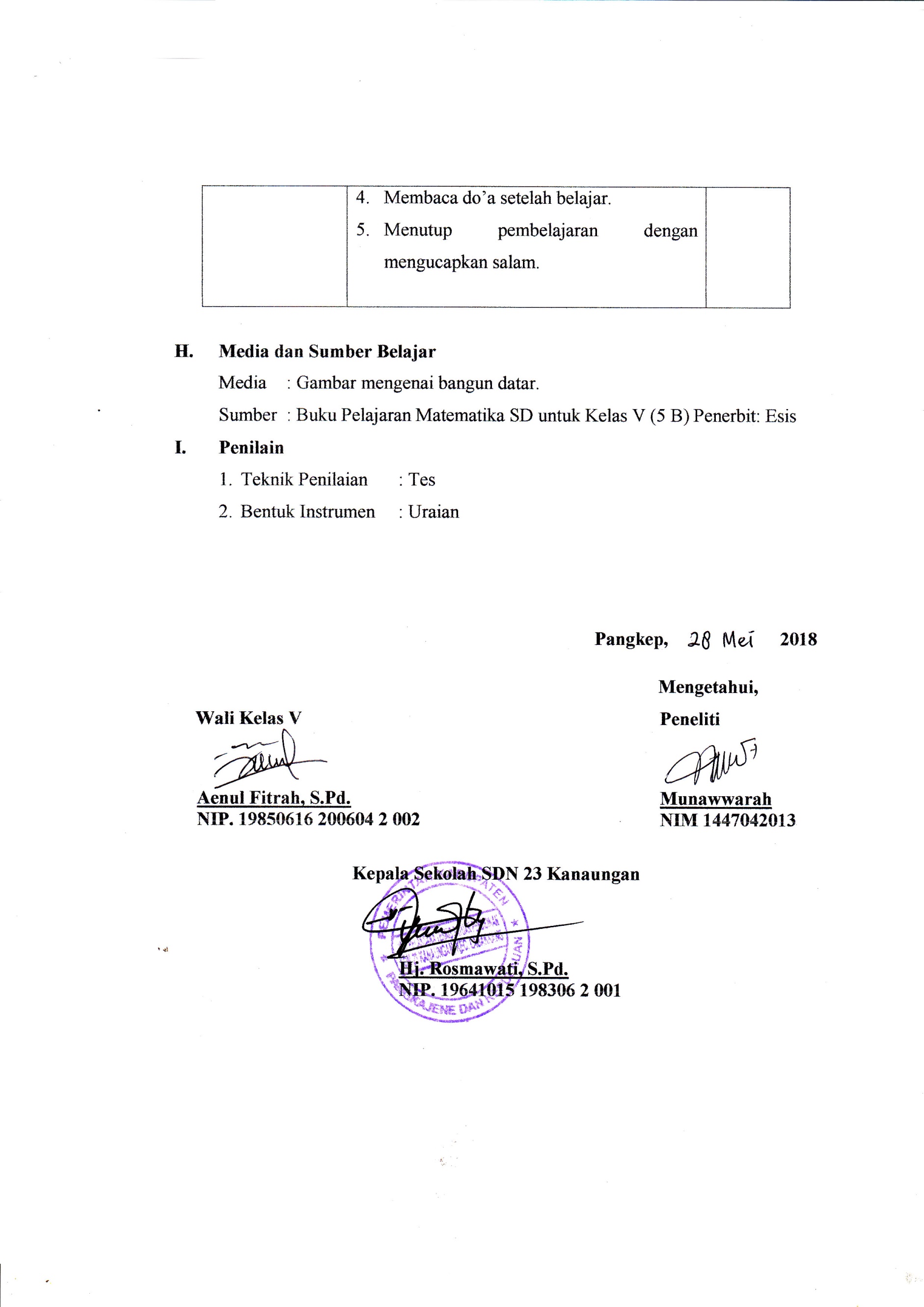 Aenul Fitrah, S.Pd.               	            	        St. Namirah HkNIP. 19850616 200604 2 002                                	       NIM. 1447042022MengesahkanLampiran 2LEMBAR KERJA KELOMPOK (LKK)Siklus I (Pertemuan I)Kelas			:Nama Kelompok	:			1.........................................	2...........................................			3.........................................	4...........................................			5.........................................	6…………………………...Petunjuk :Duduklah bersama teman kelompokmu!Jawablah dengan baik pertnyaan di bawah ini bersama teman kelompokmu!SoalCeritakan secara singkat peristiwa masuknya Belanda ke Nusantara !Jawab:Perhatikan gambar di bawah ini, tuliskan nama dan peran tokoh-tokoh yang ada pada gambar!Lampiran 3EVALUASI INDIVIDUSiklus I (Pertemuan I)Nama		:No. Absen 	:Jawablah soal dibawah ini!Tuliskan hak- hak istimewa yang diberikan Belanda ke VOC!Jawab :Tuliskan kepanjangan VOC dan SDI!Jawab :Tuliskan tujuan VOC berdagang!Jawab :Tuliskan peran Raden Ajeng Kartini pada masa kebangkitan nasional!Jawab :Lampiran 4KUNCI JAWABAN EVALUASI INDIVIDUSiklus I (Pertemuan I)Pemerintah negeri Belanda memberikan hak istimewa kepada VOC, hak ini disebut hak octoori, yaitu:Mencetak uang sendiriMelakukan peran dan perdamaian Membuat benteng dan angkatan perangMengatur pemerintahan kongsi Menguasai daerah, sertaMelaksanakan monopoli perdagangan di daerah antara Tanjung Pengarapan dan Selat Magelhaens serta antara pulau Formosadan New Zealand Vereenigde Oost Indische Compagnie (VOC), Serikat Dagang Islam (SDI)Tujuan VOC berdagang adalah mencari kekayaan, menunjukkan bahwa bangsa belanda terhormat, dan menyebarkan agama nasrani.Mendirikan sekolah bagi kaum wanita Lampiran 5RUBRIK / PENSKORANSikus I (Pertemuan I) Keterangan :Nilai =  x 100Lampiran 6KISI-KISI INSTRUMEN SOALLampiran 8RENCANA PELAKSANAAN PEMBELAJARANSiklus I (pertemuan II)Satuan Pendidikan	: SDN 23 KanaunganMata Pelajaran	: Ilmu Pengetahuan SosialKelas/Semester	: V/ IIAlokasi Waktu	: 2 x 35 menitStandar KompetensiMenghargai peran tokoh pejuang dan masyarakat dalam mempersiapkan dan mempertahankan kemerdekaan indonesiaKompetensi Dasarmendeskripsikan perjuangan para tokoh pejuang pada penjajahan belanda  dan jepang IndikatorMebacakan naska sumpah pemudaMenyebutkan peranan tokoh-tokoh sumpah pemudaMenuliskan peranan sumpah pemuda dalam mepersatukan bangsa indonesia Tujuan PembelajaranSiswa dapat membacakan naskah sumpah pemudaSiswa dapat menyebutkan peranan tokoh-tokoh sumpah pemudaSiswa dapat menuliskan peranan sumpah pemuda dalam mempersatukan bangsa indonesiaMateri PokokSumpah pemuda Model/Metode PembelajaranModel : Team Asissted Indivudualization (TAI)Metode  :  Ceramah,Tanya jawab dan Diskusi.Langkah-Langkah PembelajaranMedia Dan Sumber BelajarMedia		: Gambar, LKSSumber Belajar	: Silabus kelas V semester 2, buku pembelajaran IPSPenilaianPenilaian dilaksanakan selama proses dan sesudah pembelajaran
A. Teknik Penilaian:Produk	 :  TesProses   : Non tesB. Bentuk Instrumen:1. Produk   :  Essay, pilihan ganda2. Proses   :   Lembar observasi aktifitas guru dan siswa.
C. Instrumen  :  Terlampir 		      	   				Pangkep, 30 April 2018 Disetujui OlehGuru Kelas V		  	           	                      PenelitiAenul Fitrah, S.Pd.               	                      St. Namirah HkNIP. 19850616 200604 2 002                                  NIM. 1447042022MengesahkanLampiran 9LEMBAR KERJA KELOMPOKSiklus I (Pertemuan II)Kelas 			:Nama Kelompok	:			1.........................................	2...........................................			3.........................................	4...........................................			5.........................................	6…………………………...Petunjuk :Diskusikanlah jawaban masing-masing teman kelompokmu!Tuliskanlah hasil diskusi kelompokmu!Soal :Tuliskan nashkah sumpah pemuda dengan lengkap dan benar!Jawab :Lampiran 10TES HASIL BELAJAR SISWA SIKLUS IMata Pelajaran	:Nama			:Kelas	 		:Hari / Tanggal	:Petunjuk :Tulislah nama dan kelas pada tempat yang telah disediakanSelesaikanlah terlebih dahulu soal yang dianggap mudahPeriksalah kembali pekejaanmu sebelum menyerahkan kepada guruPilihlah jawaban yang tepat pada a, b, c, atau d dengan cara memberi tanda (x) !Menggunakan bahasa indonesia yang baik dan benar adalah pengalaman isi sumpah pemuda yang….Pertama Kedua Ketiga Kelima Tokoh pejuang nasional yang berasal dari Sulawesi selatan adalah….Sultan NukuSultan HasanuddinSultan BaabullahPangeran diponegoroPejuang wanita yang berasal dari aceh bernama….Christina Marta TiahahuCut Nyak DienR.A. KartiniDewi SartikaHari sumpah pemudah diperingati setiap tanggal?20 mei8 juni17 agustus28 oktoberPada tanggal 2 mei 1926 diadakan rapat besar pemuda Indonesia yang di kenal dengan nama….Kongres Pemuda 1Sumpah  PemudaPendidikan nasionalKongres pemuda 2Kepanjan dari VOC adalah….Vereenigde Oost Indische CompagnieVeronica On CompanieVeragnide Ost Insidence CompagnieVerenigde Ost Indisce CompagneDibawah ini para tokoh pada masa kebangkitan nasional, kecuali….Dewi SartikaKi Hajar DewantaraDouwes DekkerPangeran AntasariBerikut ini yang bukan hak istimewa VOC, yaitu….Menguasai daerahMembuat peralatan perangMencetak uang sendiriMengatur pemerintahan kongsiKerja paksa pada zaman jepang disebut….ContigentenRomusaHongiRodi10. Serikat Dagang Islam (SDI) didirikan di kota….a. Yogyakartab. Semarangc. Jakartad. SoloLampiran 11KUNCI JAWABAN TES HASIL BELAJAR SISWA SIKLUS I1. C 		6. A		2. C 		7. D	3. B		8. B4. E		9. D5. A		10. ELampiran 12RUBRIK / PENSKORAN TES SIKLUS ILampiran 13KISI-KISI INSTRUMEN SOALLampiran 15RENCANA PELAKSANAAN PEMBELAJARANSiklus II (PertemuanI)Satuan Pendidikan	: SDN 23 KanaunganMata Pelajaran		: Ilmu Pengetahuan SosialKelas /Semester		: V/IIAlokasi Waktu		: 2 x 35 menitStandar Kompetensi3. Menghargai peranan tokoh pejuang dan masyarakat dalam mempersiapkan dan mempertahankan kemerdekaan IndonesiaKompetensi Dasar3.1 Menghargai peranan tokoh pejuang dan masyarakat dalam mempersiapkan dan mempertahankan kemerdekaan IndonesiaC.  IndikatorMenjelaskan proses pembentukan BPUPKI dan PPKIMenyebutkan perumusan Dasar Negara Indonesia dan UUDTujuan PembelajaranSiswa dapat menjelaskan proses pembentukan BPUPKI dan PPKISiswa dapat menyebutkan perumusan Dasar Negara Indonesia dan UUDMateri PokokUsaha-usaha mempersiapkan kemerdekaan indonesiaModel & MetodeModel : Team Assisted Individualization (TAI)Metode : Ceramah, tanya jawab, dan diskusiLangkah-langkah PembelajaranMedia dan SumberMedia 		: Gambar, LKSSumber Belajar	: Silabus kelas V, buku pembelajaran IPSPenilaian Penilaian dilakukan selama proses dan sesudah pembelajaranTeknik Penilaian :Produk : TesProses  : Non TesBentuk Instrumen :Produk : EssayProses  : Lembar observasi aktivitas guru dan siswaInstrumen : Terlampir     Pangkep, 7 Mei 2018Disetujui OlehGuru Kelas V		  	           	                    PenelitiAenul Fitrah, S.Pd.               	                    St. Namirah HkNIP. 19850616 200604 2 002                                NIM. 1447042022MengesahkanLampiran 16LEMBAR KERJA KELOMPOK (LKK)Siklus II (Pertemuan I)Kelas			:Nama Kelompok	:			1.........................................	2...........................................			3.........................................	4...........................................			5.........................................	6…………………………...Petunjuk :Diskusikanlah jawaban masing-masing teman kelompokmu!Tuliskanlah hasil diskusi kelompokmu!Soal :Tuliskan rumusan Mr. Supomo pada tanggal 31 mei 1945!Jawab :Perhatikan gambar dibawah ini, tuliskan nama dan peran tokoh yang ada pada gambar!Lampiran 17EVALUASI INDIVIDUSiklus II (Pertemuan I)Nama		:No. Absen 	:Jawablah soal dibawah ini!Apakah tugas dari BPUPKI?Jawab :Tuliskan kepanjangan BPUPKI dan PPKIJawab :Tuliskan 5 panitia BPUPKI!Jawab :Pada tanggal berapakah PPKI di bentuk?Jawab :Panitia 9 melakukan sidang di Jakarta dan menghasilkan piagam Jakarta pada tanggal 22 juni 1945, tuliskan isi dari piagam Jakarta tersebut! Jawab :Lampiran 18KUNCI JAWABAN EVALUASI INDIVIDUSiklus II (Pertemuan I)Tugas BPUPKI adalah menyelidiki dan mengumpulkan bahan-bahan yang diperlukan untuk mendirikan sebuah Negara.Badan Penyelidik Usaha-usaha Persiapan Kemerdekaan Indonesia (BPUPKI), Panitia Persiapan kemerdekaan Indonesia (PPKI)5 panitia BPUPKIIr. SoekarnoDrs. Moh. HattaMr. Moh. YaminMr. Ahmad SubarjoAbdul Kahar MuzakirPPKI dibentuk pada tanggal 7 agustus 1945Isi piagam Jakarta :Ketuhanan dengan kewajiban menjalankan syariat islam bagi pemeluk-pemeluknya.Kemanusiaan yang adil dan beradab.Persatuan Indonesia.Kerakyatan yang dipimpin oleh hikmat kebijaksanaan dalam permusyarawatan  perwakilan.Keadilan sosial bagi seluaruh rakyat Indonesia. Lampiran 19RUBRIK / PENSKORANSiklus II (pertemuan I)Keterangan :Nilai =  x 100Lampiran 20KISI-KISI INSTRUMEN SOALLampiran 22RENCANA PELAKSANAAN PEMBELAJARANSiklus II (Pertemuan II)Satuan Pendidikan	: SDN 23 KanaunganMata Pelajaran		: Ilmu Pengetahuan SosialKelas /Semester		: V/IIAlokasi Waktu		: 2 x 35 menitStandar Kompetensi3. Menghargai peranan tokoh pejuang dan masyarakat dalam mempersiapkan dan       mempertahankan kemerdekaan IndonesiaKompetensi Dasar3.2 Menghargai jasa dan peranan tokoh perjuangan dalam memproklamasikan        kemerdekaan Indonesia.Indikator Menyebutkan kelompok-kelompok persiapan proklamasi kemerdekaan Indonesia.Menyebutkan peristiwa rengasdengklok dan penyusunan naskah proklamasiMenjelaskan detik-detik proklamasi  Tujuan PembelajaranSiswa dapat menyebutkan kelompok-kelompok persiapan proklamasi kemerdekaan Indonesia. Siswa dapat menyebutkan peristiwa rengasdengklok dan penyusunan naskah proklamasiSiswa dapat menjelaskan detik-detik proklamasi Materi PokokPeristiwa sebelum proklamasiModel & MetodeModel : Team Assisted Individualization (TAI)Metode : Ceramah, tanya jawab, dan diskusiLangkah-langkah pemebalajaranMedia & SumberMedia 			: Gambar, LKSSumber Belajar	: Silabus kelas V, buku pembelajaran IPSPenilaian Penilaian dilakukan selama proses dan sesudah pembelajaranTeknik Penilaian :Produk : TesProses  : Non TesBentuk Instrumen :Produk : EssayProses  : Lembar observasi aktivitas guru dan siswaInstrumen : TerlampirPangkep, 9 Mei 2018Disetujui OlehGuru Kelas V		  	           	                    PenelitiAenul Fitrah, S.Pd.               	                    St. Namirah HkNIP. 19850616 200604 2 002                                NIM. 1447042022MengesahkanLampiran 23LEMBAR KERJA KELOMPOK (LKK)Siklus II (Pertemuan II)Kelas			:Nama Kelompok	:			1.........................................	2...........................................			3.........................................	4...........................................			5.........................................	6…………………………...Petunjuk :Diskusikanlah pertanyaan dibawah ini dengan teman kelompokmu!Tuliskanlah hasil diskusi kelompokmu!Soal :Sebutkan kelompok-kelompok pejuang persiapan proklamasi kemerdekaan! Jelaskan salah satunya!Jawab :Ceritakan secara singkat peristiwa rengasdengklok!Jawab :Tuliskan naskah proklamasi dengan baik dan benar!Jawab :Tuliskan dasar Negara Indonesia (Pancasila) dengan baik dan benar! Jawab :Lampiran 24TES HASIL BELAJAR SISWA SIKLUS IIMata Pelajaran	:Nama			:Kelas	 		:Petunjuk :Tulislah nama dan kelas pada tempat yang telah disediakanSelesaikanlah terlebih dahulu soal yang dianggap mudahPeriksalah kembali pekejaanmu sebelum menyerahkan kepada guruPilihlah jawaban yang tepat pada a, b, c, atau d dengan cara memberi tanda (x)!Dukoritsu Junbi Cosakai merupakan nama lain dari ….PPKIPKIBPUPKIKNIPBadan bentukan jepang yang bertugas menyiapkan kemerdekaan Indonesia, yaitu ….PPKIBPUPKIKNIPPNISidang pertama BPUPKI membahas tentang….Bentuk Negara Wilayah Negara KewarganegaraanDasar NegaraTokoh pemuda yang memimpin rapat untuk membawa Bung Karno dan Bung Hatta ke Rengasdengklok bernama….Sayuti MelikSukarniChaerul SalehSutan SyahrirPembacaan teks proklamasi dilalukan oleh ….Bung KarnoBung HattaSukarni Laksamana MaedaRengasdengklok berada diwilayah….Sumatra BaratJawa TimurJawa BaratYogyakarta  PPKI  mengesakan UUD 1945 pada tanggal….17 Agustus 194518 Agustus 194519 Agustus 194520 Agustus 1945Panitia yang merumuskan piagam Jakarta disebut….Panitia PPKIPanitia BPUPKIPanitia UmumPanitia 9Peran fatmawati dalam masa persiapan proklamasi adalah….Mengikuti rapat digedung juangMenyusun teks proklamasiMenjahit bendera merah putihMemimpin rapat para pemudaTokoh di bawah ini yang tidak mengajukan usulan dasar Negara pada siding BPUPKI, yakni ….Ir. SoekarnoMr. Moh. YaminMr. SupomoRadjiman Widyoningrat  Lampiran 25KUNCI JAWABAN TES HASIL BELAJAR SISWA SIKLUS IIA		6. CB		7. BD		8. DC		9. CA		10. DLampiran 26 RUBRIK / PENSKORAN TES SIKLUS IILampiran 27KISI-KISI INSTRUMEN SOALKegiatanLangkah KegiatanAlokasi WaktuAwalGuru membuka pelajaran dengan membuka salam, berdo’a dan mengecek kehadiran siswa.Appersepsi : Mengajak siswa bertanya jawab tentang kegiatan apasajayang dilakukan pada pagi hari sejak bangun tidur sampai berangkat ke sekolah.Guru memberi motivasi kepada siswa agar semangat dalam mengikuti pembelajaran yang akan dilaksanakan.Guru Menyampaikan tujuan pembelajaran yang ingin dicapai.10 menit IntiPlacement TestGuru memberikan tes awal kepada siswa.Siswa mengerjakan tes.Teams Guru membentuk beberapa kelompok yang diambil secara heterogen yang berjumlah 4-5 orang, yang berdasarkan dari penilaian atau nilai tes sebelumnya. Siswa membentuk kelompok sesuai dengan yang diarahkan oleh guru.Teaching GroupMenjelaskan secara singkat latar belakang munculnya pergerakan nasionalMenjelaskan secara singkat tentang masuknya belanda ke nusantaraStudent CreativeGuru memberikan persepsi bahwa keberhasilan individu ditentukan oleh keberhasilan kelompoknya dengan memberikan arti pentingnya kerja sama kepada siswa dan sikap saling menghargai dalam kerja kelompokTeam Study1. Guru membagikan LKS  kepada masing-masing kelompok diskusi.Siswa saling tukar pendapat dalam berdiskusi, dan membantu teman kelompoknya (peer tutoring).Setelah selesai berdiskusi guru mempersilahkan kepada perwakilan tiap-tiap kelompok untuk membacakan hasil diskusinya.Test Membagikan tes evaluasi kepada masing-masing siswa.Siswa mengerjakan soal evaluasi.Team Score and RecognitionGuru memberikan skor dan penghargaan kepada kelompok diskusi, dan juga guru memberikan motivasi kepada kelompok yang dianggap masih kurang.Siswa menerima penghargaan.Whole Class UnitGuru menegaskan kembali masuknya belanda ke nusantara dan pergerakan nasional. Dan membimbing siswa untuk membuat kesimpulan.Siswa membuat kesimpulan mengenai materi yang telah dipelajari.50 menitAkhirBersama-sama siswa membuat kesimpulan / rangkuman hasil belajar.Melakukan tindak lanjut PR secara individual.Guru memberikan pesan-pesan moral.Do’a akhir pelajaran.10 menitNo.GambarNama &Peran1.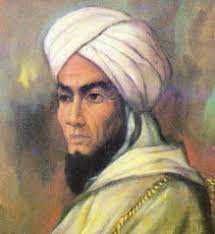 Nama :Peran :2.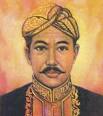 Nama :Peran :3.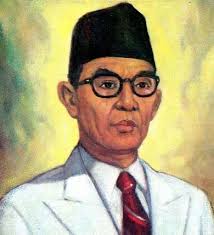 Nama :Peran :4.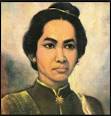 Nama :Peran :Soal	Aspek yang dinilai	SkorSkorMaks.1.Jika menuliskan Hak VOC jawaban benar dan lengkap Jika menuliskan Hak VOC jawaban benar kurang lengkapJika menuliskan Hak VOC jawaban salahJika jawaban kosong321032.Jika menuliskan kepanjangan VOC dan SDI jawaban benar dan lengkapJika menuliskan kepanjangan VOC dan SDI jawaban benar kurang lengkapJika menuliskan kepanjangan VOC dan SDI jawaban salahJika jawaban kosong 321033. Jika menuliskan tujuan VOC jawaban dengan benar dan lengkapJika menuliskan tujuan VOC jawaban dengan benar dan kurang lengkapJika menuliskan tujuan VOC jawaban salahJika tidak menuliskan atau kosong 321034. Jika menuliskan peran RA Kartini jawaban benar dan lengkapJika menuliskan peran R.A Kartini  jawaban benar kurang lengkapJika menuliskan peran R.A Kartini jawaban salahJika jawaban kosong32103Jumlah12Standar KompetensiKompetensi DasarUraian materiIndikator Bentuk tesTingkatan Ranah Kognitif2. Menghargai peranan tokoh pejuang dan masyarakat dalam mempersiapkan dan mempertahankan kemerdekaan Indonesia  mendeskripsikan perjuangan parah tokoh pejuang penjajahan belanda dan jepangAwal mula kedatangan belanda ke Indonesiamenjelaskan masa penjajahan belanda di indonesiamengidentifikasi perlawanan rakyat Indonesia melawan penjajah belandamenjelaskan perjuangan para tokoh pejuang pada penjajahan belanda dan jepangEssay/ Pilihan ganda C3C3C3KegiatanLangkah KegiatanAlokasi WaktuAwalGuru membuka pelajaran dengan membuka salam, berdo’a dan mengecek kehadiran siswa.Appersepsi : Mengajak siswa bertanya jawab tentang kegiatan apasajayang dilakukan pada pagi hari sejak bangun tidur sampai berangkat ke sekolah.Guru memberi motivasi kepada siswa agar semangat dalam mengikuti pembelajaran yang akan dilaksanakan.Guru Menyampaikan tujuan pembelajaran yang ingin dicapai.10 menitIntiPlacement TestGuru memberikan tes awal kepada siswa.Siswa mengerjakan tes.TeamsGuru membentuk beberapa kelompok yang diambil secara heterogen yang berjumlah 4-5 orang, yang berdasarkan dari penilaian atau nilai tes sebelumnya.Siswa membentuk kelompok sesuai dengan yang diarahkan oleh guru.Teaching GroupMenjelaskan mengenai tokoh-tokoh sumpah  pemuda.Siswa memperhatikan media dan penjelasan yang diberikan oleh guru.Student CreativeGuru memberikan persepsi bahwa keberhasilan individu ditentukan oleh keberhasilan kelompoknya dengan memberikan arti pentingnya kerja sama kepada siswa dan sikap saling menghargai dalam kerja kelompok.Team Study1. Guru membagikan LKS  kepada masing-masing kelompok diskusi.Siswa saling tukar pendapat dalam berdiskusi, dan membantu teman kelompoknya (peer tutoring).Setelah selesai berdiskusi guru mempersilahkan kepada perwakilan tiap-tiap kelompok untuk membacakan hasil diskusinya.Siswa menaggapi dan memberikan perntanyaan megenai hal-hal yang belum jelas.Test Guru memberikan tes evaluasi kepada masing-masing siswa.Siswa mnegrjakan soal-soal evaluasi.Team Score and RecognitionGuru memberikan skor dan penghargaan kepada kelompok diskusi, dan juga guru memberikan motivasi kepada kelompok yang dianggap masih kurang.Siswa menerima penghargaan.Whole Class UnitGuru menjelaskan kembali materi yang telah disampaikan untuk mengetahui sejauh mana pemahaman siswa.Siswa membuat kesimpulan dalam pembelajaran.50 menitAkhirBersama-sama siswa membuat kesimpulan / rangkuman hasil belajar.Guru memberikan pesan-pesan moralDo’a akhir pelajaran10 menitNo.GambarNama&Peran1.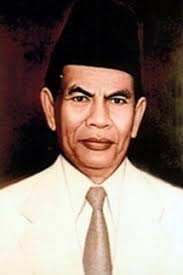 Nama :Peran :2.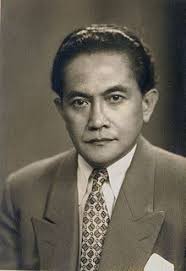 Nama :Peran :3.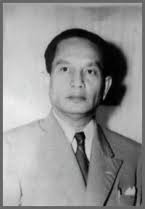 Nama :Peran SoalAspek yang dinilaiSkorSkorMaks.Pilihan Ganda1 - 10Jika jawaban benarJika tidak menjawab1010Standar KompetensiKompetensi DasarUraian materiIndikator Bentuk tesTingkatan Ranah KognitifMenghargai peran tokoh pejuang dan masyarakat dalam mempersiapkan dan mempertahankan kemerdekaan Indonesia.mendeskripsikan perjuangan para tokoh pejuang pada penjajahan belanda  dan jepang.Sumpah pemuda Mebacakan naska sumpah pemudaMenyebutkan peranan tokoh-tokoh sumpah pemudaMenuliskan peranan sumpah pemuda dalam mepersatukan bangsa indonesia Essay/ Pilihan ganda C3C3C3KegiatanLangkah KegiatanAlokasi WaktuAwalGuru membuka pelajaran dengan membuka salam, berdo’a dan mengecek kehadiran siswa.Appersepsi : Mengajak siswa bertanya jawab tentang kegiatan apasajayang dilakukan pada pagi hari sejak bangun tidur sampai berangkat ke sekolah.Guru memberi motivasi kepada siswa agar semangat dalam mengikuti pembelajaran yang akan dilaksanakan.Guru Menyampaikan tujuan pembelajaran yang ingin dicapai.IntiPlacement TestGuru memberikan tes awal kepada siswa.Siswa mengerjakan tes.TeamsGuru membentuk beberapa kelompok yang diambil secara heterogen yang berjumlah 4-5 orang, yang berdasarkan dari penilaian atau nilai tes sebelumnya. Siswa membentuk kelompok sesuai dengan yang diarahkan oleh guru.Teaching GroupGuru kemudian memberikan materi singkat mengenai usaha-usaha mempersiapkan kemerdekaan Indonesia.Student CreativeGuru memberikan persepsi bahwa keberhasilan individu ditentukan oleh keberhasilan kelompoknya dengan memberikan arti pentingnya kerja sama kepada siswa dan sikap saling menghargai dalam kerja kelompok.Team Study1. Guru membagikan LKS  kepada masing-masing kelompok diskusi.2. Siswa saling tukar pendapat dalam berdiskusi, dan membantu teman kelompoknya (peer tutoring).Setelah selesai berdiskusi guru mempersilahkan kepada perwakilan tiap-tiap kelompok untuk membacakan hasil diskusinya.TestGuru membagikan tes evaluasi kepada masing-masing siswa.Siswa mengerjakan soal-soal evaluasi.Team Score and Team RecognitioanGuru memberikan skor dan penghargaan kepada kelompok diskusi, dan juga guru memberikan motivasi kepada kelompok yang dianggap masih kurang.Siswa menerima penghargaan.Whole Class UnitGuru menegaskan kembali Peristiwa masa penjajahan belanda di indonesia Dan membimbing siswa untuk membuat kesimpulan.Siswa membuat kesimpulan mengenai materi yang telah dipelajari.AkhirBersama-sama siswa membuat kesimpulan / rangkuman hasil belajar.Guru memberikan pesan-pesan moral.Do’a akhir pelajaran.No.GambarNama & Peran1.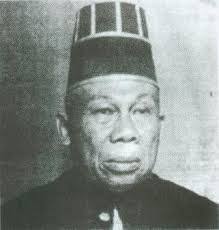 Nama :Peran :2.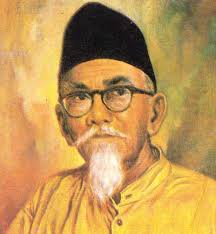 Nama :Peran :3.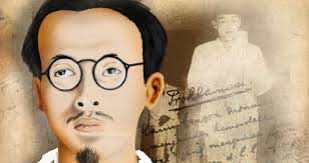 Nama :Peran :Soal	Aspek yang dinilai	SkorSkorMaks.1.Jika menuliskan tugas BPUPKI jawaban benar dan lengkap Jika menuliskan tugas BPUPKI jawaban benar kurang lengkapJika menuliskan tugas BPUPKI jawaban salahJika jawaban kosong321032.Jika menuliskan kepanjangan BPUPKI dan PPKI jawaban benar dan lengkapJika menuliskan kepanjangan BPUPKI dan PPKI jawaban benar kurang lengkapJika menuliskan kepanjangan BPUPKI dan PPKI jawaban salahJika jawaban kosong 321033. Jika menuliskan 5  jawaban dengan benar dan lengkapJika menuliskan tujuan 3  jawaban dengan benar  lengkapJika menuliskan tujuan 2  jawaban benar dan lengkapJika tidak menuliskan atau kosong 321034. Jika menuliskan  jawaban benar dan lengkapJika menuliskan jawaban benar kurang lengkapJika menuliskan jawaban salahJika jawaban kosong321035. Jika menuliskan  jawaban benar dan lengkapJika menuliskan jawaban benar kurang lengkapJika menuliskan jawaban salahJika jawaban kosong32103Jumlah15Standar KompetensiKompetensi DasarUraian materiIndikator Bentuk tesTingkatan Ranah Kognitif3. Menghargai peranan tokoh pejuang dan masyarakat dalam mempersiapkan dan mempertahankan kemerdekaan IndonesiaMenghargai peranan tokoh pejuang dan masyarakat dalam mempersiapkan dan mempertahankan kemerdekaan IndonesiaUsaha-usaha mempersiapkan kemerdekaan indonesiaMenjelaskan proses pembentukan BPUPKI dan PPKIMenyebutkan perumusan Dasar Negara Indonesia dan UUDEssay/ Pilihan ganda C3C3KegiatanLangkah KegiatanAlokasi WaktuAwalGuru membuka pelajaran dengan membuka salam, berdo’a dan mengecek kehadiran siswa.Appersepsi : Mengajak siswa bertanya jawab tentang kegiatan apasajayang dilakukan pada pagi hari sejak bangun tidur sampai berangkat ke sekolah.Guru memberi motivasi kepada siswa agar semangat dalam mengikuti pembelajaran yang akan dilaksanakanGuru Menyampaikan tujuan pembelajaran yang ingin dicapai.10 Menit IntiPlacement TestGuru memberikan tes awal kepada siswa.Siswa mengerjakan tes.TeamsGuru membentuk beberapa kelompok yang diambil secara heterogen yang berjumlah 4-5 orang, yang berdasarkan dari penilaian atau nilai tes sebelumnya. Siswa membentuk kelompok sesuai dengan yang diarahkan oleh guru.Teaching GroupGuru kemudian memberikan materi singkat mengenai Persiapan memproklamasikan kemerdekaan Indonesia.Student CreativeGuru memberikan persepsi bahwa keberhasilan individu ditentukan oleh keberhasilan kelompoknya dengan memberikan arti pentingnya kerja sama kepada siswa dan sikap saling menghargai dalam kerja kelompok.Team StudyGuru membagikan LKS  kepada masing-masing kelompok diskusi.Siswa saling tukar pendapat dalam berdiskusi, dan membantu teman kelompoknya (peer tutoring).Setelah selesai berdiskusi guru mempersilahkan kepada perwakilan tiap-tiap kelompok untuk membacakan hasil diskusinya.Test1. Guru membagikan tes evaluasi kepada masing-masing siswa.2.   Siswa mengerjakan soal-soal evaluasi.Team Score and Team RecognitioanGuru memberikan skor dan penghargaan kepada kelompok diskusi, dan juga guru memberikan motivasi kepada kelompok yang dianggap masih kurang.Siswa menerima penghargaan.Whole Class UnitGuru menegaskan kembali Peristiwa masa penjajahan belanda di indonesia Dan membimbing siswa untuk membuat kesimpulan.Siswa membuat kesimpulan mengenai materi yang telah dipelajari.50 MenitAkhirBersama-sama siswa membuat kesimpulan / rangkuman hasil belajar.Guru memberikan pesan-pesan moral.Do’a akhir pelajaran.10 MenitSoalAspek yang dinilaiSkorSkorMaks.Pilihan Ganda1 - 10Jika jawaban benarJika tidak menjawab1010Standar KompetensiKompetensi DasarUraian materiIndikator Bentuk tesTingkatan Ranah KognitifMenghargai peranan tokoh pejuang dan masyarakat dalam mempersiapkan dan      mempertahankan kemerdekaan IndonesiaMenghargai jasa dan peranan tokoh perjuangan dalam memproklamasikan kemerdekaan Indonesia.Peristiwa sebelum proklamasiMenyebutkan kelompok-kelompok persiapan proklamasi kemerdekaan Indonesia.Menyebutkan peristiwa rengasdengklok dan penyusunan naskah proklamasi.Menjelaskan detik-detik proklamasi  Essay/ Pilihan ganda C3C3C3